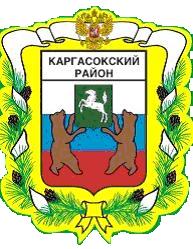 МУНИЦИПАЛЬНОЕ ОБРАЗОВАНИЕ «Каргасокский район»ТОМСКАЯ ОБЛАСТЬАДМИНИСТРАЦИЯ КАРГАСОКСКОГО РАЙОНАОб утверждении плана контрольных мероприятий органа внутреннего муниципального финансового контроля на 2018 год.В целях осуществления внутреннего муниципального финансового контроля в муниципальном образовании «Каргасокский район» 1. Утвердить План контрольных мероприятий органа внутреннего муниципального финансового контроля на 2018 год, согласно приложению к настоящему распоряжению.2. Ведущему специалисту по ревизионной работе Управления финансов АКР  обеспечить выполнение плана указанного в приложении.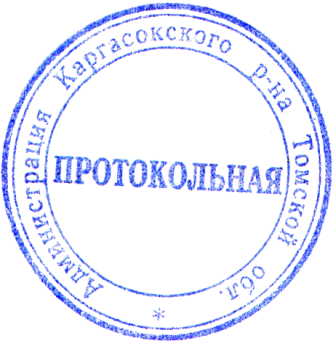 Глава Каргасокского района                                                                    А.П. АщеуловА.В. Черевко8(38253) 2-10-48УТВЕРЖДЕНраспоряжением АдминистрацииКаргасокского районаот 29.11.2017 № 615Приложение № 1ПЛАН контрольных мероприятий органа внутреннего муниципального финансового контроля на 2018 годРАСПОРЯЖЕНИЕРАСПОРЯЖЕНИЕРАСПОРЯЖЕНИЕ29.11.2017№ 615с. Каргасокс. Каргасок№ п\пОбъект проверкиТема контрольного мероприятияВид контрольного мероприятияПроверяемыйпериодПериод проведения контрольного мероприятия1Администрация Среднетымского сельского поселенияПроверка целевого и эффективного использования субвенции и иных межбюджетных трансфертов, выделенных из бюджета МО «Каргасокский район»Камеральная проверка2016,2017 годыI квартал2 Местная общественная организация ветеранов и инвалидов Каргасокского района Томской области.Проверка соблюдения условий, целей и порядка предоставления субсидии социально ориентированной некоммерческой организации выделенной из бюджета МО «Каргасокский район»Выездная проверка2017 годI квартал3Каргасокское муниципальное унитарное предприятие муниципального образования «Каргасокский район»Проверка соблюдения условий, целей и порядка предоставления субсидий, связанных с осуществлением перевозок населения в границах МО «Каргасокский район», воздушным, водным и автомобильным транспортомВыездная проверка2017 годI квартал4Муниципальное казенное учреждение «Управление жилищно-коммунального хозяйства и капитального строительства» муниципального образования «Каргасокский район»Проверка соблюдения порядка составления, утверждения и ведения бюджетной росписи главным распорядителем бюджетных средствВыездная проверка2017 годI квартал5 МБОУ Каргасокская СОШ-интернат № 1Проверка обоснованности выплаты компенсации расходов на оплату стоимости проезда и провоза багажа к месту использования отпуска и обратноВыездная проверка2016, 2017 годыII квартал6МБОУ Каргасокская СОШ № 2Проверка обоснованности выплаты компенсации расходов на оплату стоимости проезда и провоза багажа к месту использования отпуска и обратноВыездная проверка2015,2016, 2017 годыII квартал7Администрация Нововасюганского  сельского поселенияПроверка целевого и эффективного использования субвенций и иных межбюджетных трансфертов, выделенных из бюджета МО «Каргасокский район»Камеральная проверка2016, 2017       годыII квартал  8Отдел культуры и туризма Администрации Каргасокского районаПроверка соблюдения порядка составления и утверждения плана финансово-хозяйственной деятельности бюджетных учрежденийВыездная проверка2017 годII квартал9Управление образования, опеки и попечительства муниципального образования «Каргасокский район» в отношении подведомственных: МКОУ «Нововасюганская СОШ», МБДОУ «Каргасокский детский сад № 3»Проверка соблюдения порядка доведения муниципального задания и расчета финансового обеспечения муниципального задания на основе нормативных затратВыездная проверка2017 годII квартал10Муниципальное казенное общеобразовательное учреждение «Сосновская основная общеобразовательная школа»Проверка соблюдения требований пунктов 1-3 части 8 статьи 99 Федерального закона от 05.04.13  № 44-ФЗ «О контрактной системе в сфере закупок товаров, работ, услуг для обеспечения государственных и муниципальных нужд»Выездная проверка2017 годIII квартал11Муниципальное казенное общеобразовательное учреждение «Павловская основная общеобразовательная школа»Проверка соблюдения требований пунктов 1-3 части 8 статьи 99 Федерального закона от 05.04.13  № 44-ФЗ «О контрактной системе в сфере закупок товаров, работ, услуг для обеспечения государственных и муниципальных нужд»Выездная проверка2017 годIII квартал12Муниципальное казенное общеобразовательное учреждение «Киндальская основная общеобразовательная школа»Проверка соблюдения требований пунктов 1-3 части 8 статьи 99 Федерального закона от 05.04.13  № 44-ФЗ «О контрактной системе в сфере закупок товаров, работ, услуг для обеспечения государственных и муниципальных нужд»Выездная проверка2017 годIII квартал13Муниципальное казенное общеобразовательное учреждение «Киевская основная общеобразовательная школа»Проверка соблюдения требований пунктов 1-3 части 8 статьи 99 Федерального закона от 05.04.13  № 44-ФЗ «О контрактной системе в сфере закупок товаров, работ, услуг для обеспечения государственных и муниципальных нужд»Выездная проверка2017 годIII квартал14Муниципальное бюджетное дошкольное образовательное учреждение «Новоюгинский детский сад № 20»Проверка соблюдения требований пунктов 1-3 части 8 статьи 99 Федерального закона от 05.04.13  № 44-ФЗ «О контрактной системе в сфере закупок товаров, работ, услуг для обеспечения государственных и муниципальных нужд»Выездная проверка2017 годIV квартал15Муниципальное бюджетное дошкольное образовательное учреждение «Павловский детский сад № 15»Проверка соблюдения требований пунктов 1-3 части 8 статьи 99 Федерального закона от 05.04.13  № 44-ФЗ «О контрактной системе в сфере закупок товаров, работ, услуг для обеспечения государственных и муниципальных нужд»Выездная проверка2017 годIV квартал16Администрация Вертикосского сельского поселенияПроверка целевого и эффективного использования субвенций и иных межбюджетных трансфертов, выделенных из бюджета МО «Каргасокский район»Камеральная проверка2016,2017 годыIV квартал